ПОЛОЖЕНИЕо проведенииКубка Федерации рыболовного спорта Республики Башкортостанпо рыболовному спорту в дисциплине «Ловля донной удочкой» 17 сентября 2023 года
1.  ОБЩИЕ ПОЛОЖЕНИЯСоревнования по рыболовному спорту проводятся Региональной спортивной общественной организацией «Федерация рыболовного спорта Республики Башкортостан» (далее – РСОО «ФРСРБ») в соответствии                               с календарным планом официальных физкультурных и спортивных мероприятий Министерства спорта Республики Башкортостан на 2023 год. Соревнования проводятся по Правилам соревнований по рыболовному спорту в дисциплине «Ловля донной удочкой», утвержденным приказом Минспорта России № 572 от 28 августа 2020 года, и в соответствии с Регламентом подготовки и проведения соревнований вида спорта «Рыболовный спорт», утвержденным Центральным правлением Ассоциации Росохотрыболовсоюз от 19.01.2011.2.  ЦЕЛИ И ЗАДАЧИ ПРОВЕДЕНИЯ СОРЕВНОВАНИЯ Соревнования проводятся с целью развития и популяризации рыболовного спорта в Республике Башкортостан.  Задачами проведения Соревнований являются:-  пропаганда активного отдыха и здорового образа жизни среди населения Республики Башкортостан;-  выявление сильнейших спортсменов и команд Республики Башкортостан по рыболовному спорту;-  выполнение разрядных нормативов Единой Всероссийской спортивной классификации;-  повышение спортивного мастерства участников, обмен опытом спортивной, судейской и тренерской работы.3.  РУКОВОДСТВО ПРОВЕДЕНИЕМ СОРЕВНОВАНИЯОбщее руководство соревнованиями осуществляют Министерство спорта Республики Башкортостан и РСОО «ФРСРБ».Подготовку к соревнованиям осуществляет секция по ловле карпа РСОО «ФРСРБ».Проведение соревнований возлагается на РСОО «ФРСРБ» и судейскую коллегию.4. КЛАССИФИКАЦИЯ, МЕСТО И СРОКИ ПРОВЕДЕНИЯ СОРЕВНОВАНИЯ, ХАРАКТЕРИСТИКА ВОДОЕМА, КОЛИЧЕСТВО УЧАСТНИКОВНаименование спортивного мероприятия – Кубок Федерации рыболовного спорта Республики Башкортостан по рыболовному спорту в дисциплине «Ловля донной удочкой».Возрастная группа: мужчины, женщины.Спортивная дисциплина, наименование, номер-код: ловля донной удочкой в командном (092 017 1811M) и личном зачетах (092 016 1811Л).Место проведения: Река Белая, микрорайон Затон, Набережная затона, Ленинский район г. Уфа, Республики Башкортостана (54.756756, 55.905395). Акватория соревнований делится на сектора.Место старта и финиша устанавливает судейская коллегия на месте.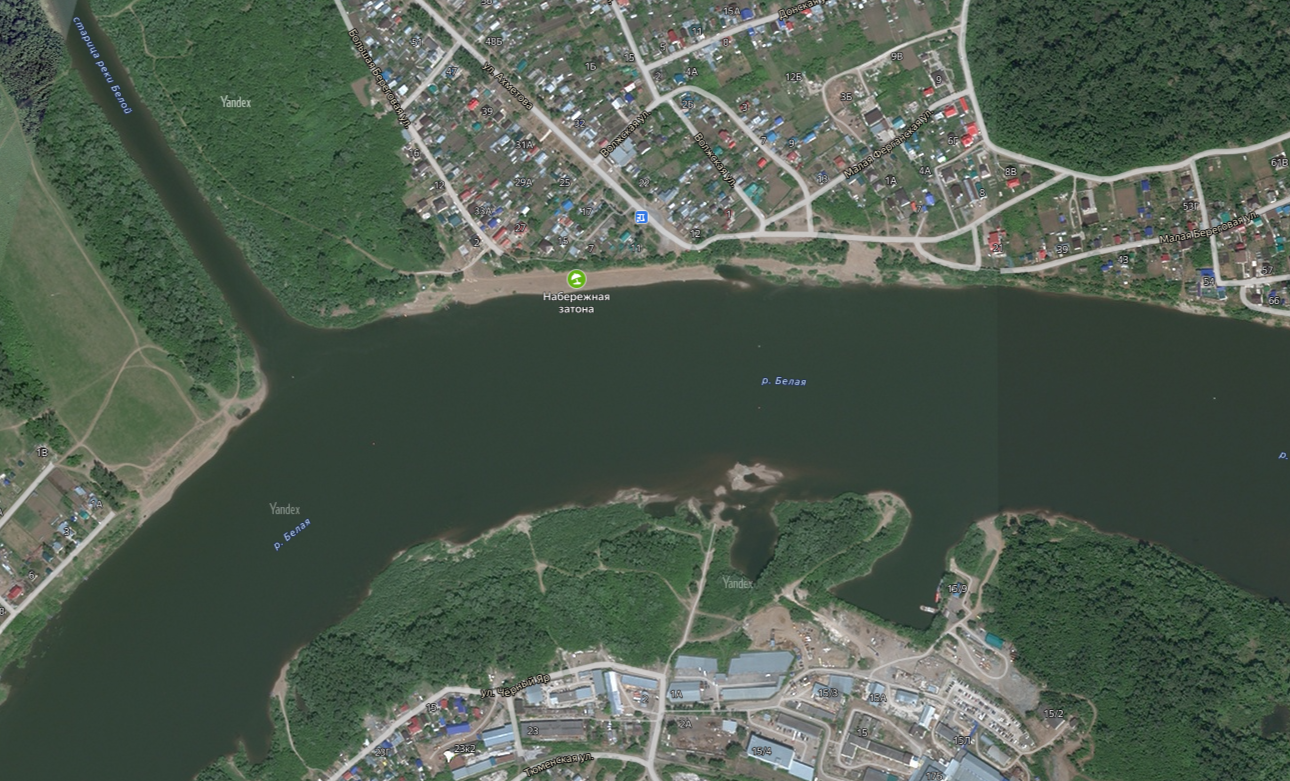 Соревнования проводятся 17 сентября 2023 г (берег реки Белая) в 1 тур, в 1 день продолжительностью 5 часов.5. ТРЕБОВАНИЯ К УЧАСТНИКАМ СОРЕВНОВАНИЙИ УСЛОВИЯ ИХ ДОПУСКАКоличество участников: 30 человек. К участию в соревнованиях допускаются спортсмены рыболовно-спортивных обществ, клубов и организаций Республики Башкортостан. К участию в соревнованиях могут быть допущены спортсмены рыболовно-спортивных обществ, клубов и организаций других регионов России.По решению РСОО «ФРСРБ» к участию в соревнованиях могут быть допущены спортсмены рыболовно-спортивных обществ, клубов и организаций других регионов России, а также рыболовы-любители.В связи с ограниченным количеством секторов (участников) ввиду особенности береговой линии в месте проведения соревнований преимущественное право на участие получают спортсмены, имеющие более высокую спортивную квалификацию (спортивное звание, разряд) и направившие предварительные заявки. Спортсмены обязаны участвовать в церемонии открытия и закрытия соревнования.В мандатную комиссию соревнований при регистрации подаются заявки, оформленные по форме, в соответствии с действующими правилами вида спорта «Рыболовный спорт», утвержденными приказом Министерства спорта Российской Федерации от 28.07.2020 № 572 (Приложение № 1).Соревнования проводятся для возрастной группы «мужчины, женщины». Допускаются спортсмены, достигшие 18-летнего возраста. Участники младшей возрастной категории допускаются только в присутствии родителей или с лицами, заменяющими их, при наличии нотариальной доверенности, которая предъявляется в мандатную комиссию при регистрации.Участникам соревнований (спортсмены, представители команд, тренеры, спортивные судьи) необходимо иметь при себе документ, удостоверяющий личность.Спортсмены обязаны иметь:-  оригинал заявки от спортивной организации для участия в соревнованиях;-  паспорт гражданина Российской Федерации или документ, заменяющий его;- зачётная квалификационная книжка спортсмена;- полис обязательного медицинского страхования;- оригинал договора о страховании несчастных случаев, жизни и здоровья (страховка должна быть спортивная, т.е. повышенного риска);- разрешение врача на участие спортсмена в соревновании. Допуск должен быть оформлен в классификационной книжке.Обязательная подача предварительных заявок производится до 15 сентября 2023 года включительно.- на интернет-сайте Федерации рыболовного спорта РБ по адресу: http://forum.aoirrb.ru/ в соответствующем разделе;- по электронной почте: feederrb@yandex.ru- по телефону +7(965)651-11-36, заведующий секцией по ловле фидером РСОО «ФРС РБ» Глимнуров Денис Ирикович.6. ПРОГРАММА СОРЕВНОВАНИЯ17 сентября 2023 года6.50 – 7.20 – регистрация прибывших спортсменов;7.20 – 7.50 – собрание спортсменов, жеребьёвка секторов. 7.50 – 8.00 – построение и торжественное открытие соревнований;8.00 – 8.20 – доставка снастей к секторам;8.20 – сигнал «вход в зону»;8.20 – 9.50 – подготовка к соревнованиям;9.05 – сигнал «5 минут до проверки прикормки и насадки»;9.10 –  сигнал «проверка прикормки и насадки»;9.50 – сигнал «стартовый закорм»;9.50 – 10.00 – стартовый закорм;10.00 – старт соревновании;14.55 – сигнал «5 минут до финиша»;15.00 – финиш соревновании; 15.00 – 16.00 – взвешивание и подведение итогов соревнований;16.00 – 18.00 – награждение победителей и закрытие соревнований.7. ПОРЯДОК И ПРАВИЛА ПРОВЕДЕНИЯ СОРЕВНОВАНИЙСоревнования проводятся в 1 тур, в 1 день продолжительностью 5 часов. При непредвиденных обстоятельствах, в случае, если сложившиеся обстоятельства не позволяют провести тур до конца, соревнования считаются состоявшимся по результатам одного полноценного тура (если продолжительность тура составила не менее половины времени, отведенного положением на 1 тур соревнований).Участок соревнований делится на секторы по количеству спортсменов. Все участники жеребьевкой перед началом тура распределяются по секторам. Ширина сектора – 10 метров.8. ОПРЕДЕЛЕНИЕ ПОБЕДИТЕЛЕЙЗа каждый грамм пойманной рыбы спортсмену начисляется 1 балл. По количеству баллов определяются места в турах.Победители соревнований определяется по наименьшей сумме мест за тур. Победителем в туре признается спортсмен(ы), имеющий наибольший вес улова (наибольшее количество баллов). Остальные места распределяются в соответствии с количеством набранных баллов.Отчет главного судьи, итоговые протоколы предоставляются в Министерство молодежной политики и спорта Республики Башкортостан в течение 5 (пяти) дней после проведения соревнований (при выполнении участниками нормативов и необходимости присвоения разрядов).9. НАГРАЖДЕНИЕ ПОБЕДИТЕЛЕЙ И ПРИЗЕРОВСпортсмены, занявшие призовые места в личном и командном зачете, награждаются кубками, медалями и дипломами Министерства спорта Республики Башкортостан. Допускается учреждение дополнительных призов от партнеров соревнований. 10. ФИНАНСОВЫЕ УСЛОВИЯФинансовое обеспечение услуг по приобретению наградной атрибутики осуществляется ГАУ Центр спортивной подготовки Республики Башкортостан имени Баталовой Р.А. в рамках исполнения государственного задания в рамках лимитов бюджетных обязательств, предусмотренных на организацию и проведение официальных спортивных мероприятий (БА 3808) в соответствии с нормативными актами Министерства спорта Республики Башкортостан.Другие расходы, связанные с проведением соревнований, несет РСОО «ФРС РБ».Расходы, связанные с участием спортсменов в соревнованиях (проезд до места соревнований, проживание, питание, и т.д.), несут командирующие их организации (клубы) или они осуществляются непосредственно самими участниками.11. ОБЕСПЕЧЕНИЕ БЕЗОПАСНОСТИ УЧАСТНИКОВ И ЗРИТЕЛЕЙ Ответственность за обеспечение безопасности участников и зрителей несут главная судейская коллегия, тренеры команд, а также руководители спортсооружений и баз.Обеспечение безопасности участников и зрителей осуществляется согласно официальным требованиям Правил обеспечения безопасности при проведении официальных спортивных соревнований, утвержденных постановлением Правительства Российской Федерации от 18 апреля 2014 года № 353 «Об утверждении Правил обеспечения безопасности при проведении официальных спортивных соревнований», а также требованиям правил по видам спорта, включенным в соревнования. Оказание скорой медицинской помощи и допуск участников осуществляется в соответствии с приказом Министерства здравоохранения Российской Федерации от 23 октября 2020 г. № 1144н «Об утверждении порядка и оказания медицинской помощи лицам, занимающимся физической культурой и спортом (в том числе при подготовке и проведении физкультурных мероприятий и спортивных мероприятий), включая порядок медицинского осмотра лиц, желающих пройти спортивную подготовку, заниматься физической культурой и спортом в организациях и (мили) выполнять нормативы испытаний (тестов) Всероссийского физкультурно-спортивного комплекса «Готов к труду и обороне» (ГТО) и форм Медицинских заключений о допуске к участию физкультурных и спортивных мероприятиях». Соревнования проводятся на объектах спорта, отвечающих требованиям соответствующих нормативных правовых актов, действующих на территории Российской Федерации и направленных на обеспечение общественного порядка и безопасности участников и зрителей, при наличии актов готовности объектов спорта к проведению физкультурных мероприятий, утвержденных в установленном порядке.Зрителям при посещении официальных спортивных соревнований необходимо руководствоваться постановлением Правительства Российской Федерации от 16 декабря 2013 года № 1156 «Об утверждении Правил поведения зрителей при проведении официальных спортивных соревнований».Запрещается оказывать противоправное влияние на результаты спортивных соревнований. Запрещается участвовать в азартных играх в букмекерских конторах и тотализаторах путем заключения пари на официальные спортивные соревнования в соответствии с требованиями, установленными пунктом 3 части 4 статьи 26.2 Федерального закона от 4 декабря 2007 года № 329-ФЗ «О физической культуре и спорте в Российской Федерации». Соревнования будут проводиться в соответствии с Регламентом по организации и проведению официальных физкультурных и спортивных мероприятий на территории Российской Федерации в условиях сохранения рисков распространения COVID-19, утвержденным Министром спорта РФ О.В. Матыциным и Главным государственным санитарным врачом РФ А.Ю. Поповой, при строгом соблюдении требований Роспотребнадзора. Проведение соревнований состоится при условии благоприятной санитарно-эпидемиологической ситуации в связи с распространением в Республике Башкортостан новой коронавирусной инфекции (COVID-2019).Данное положение является официальным вызовом на соревнования.ЗАЯВКАот___________________________________________________________(название организации)на участие в соревновании Кубок Федерации рыболовного спорта Республики Башкортостанпо рыболовному спорту в дисциплине «Ловля донной удочкой» 17 сентября 2023 годаЛовля донной удочкой, номер-код дисциплины 0920161811Л; 0920161811М;Команда:________________________________________________________С правилами проведения соревнований по рыболовному спорту, и с положением о данных соревнованиях и правилами техники безопасности ознакомлен.Подпись должностного лица и печать организации:____________________ 	________________________(подпись)			 (расшифровка подписи)м.п.Контактный телефон: «УТВЕРЖДАЮ»Заместитель министра спортаРеспублики Башкортостан______________ А.А. Новиков« ___ » ______________ 2023 г.«УТВЕРЖДАЮ»Председатель правления РСОО «Федерация рыболовного спорта Республики Башкортостан»____________________П.Н. Терехов« ___ » ______________ 2023 г.ПРИЛОЖЕНИЕ 1к Положению о проведении Кубка Федерации рыболовного спорта Республики Башкортостан по рыболовному спорту в дисциплине «Ловля донной удочкой» 17 сентября 2023 года№ п.пФамилия, имя, отчество (полностью)Год рожденияСпортивный разряд (звание)Виза врача1капитан234запасной5тренер